In order to facilitate the consideration of proposed new items for inclusion in the agenda of future conferences under Agenda item 10, the attached table summarizes all proposals from the contributions assigned to WG 6B.The purpose of this document is to formulate APT position with respect to each proposed items/topics and to identify APT topic coordinator for each topic/issue (by completing the attached Table).The APT Members are encouraged to review the attached Table and provide their comments and coordinators.Mohammad Taghi ShafieeChairman, APG-WP6shafiee@cra.irTABLE 1DRAFT APT Position on POSSIBLE ITEMS FOR INCLUSION IN THE AGENDA FOR FUTURE CONFERENCESWRC-27List of Coordinators:Mr. Shiro FUKUMOTO(J),		shiro.fukumoto01@g.softbank.co.jp ______________World Radiocommunication Conference (WRC-19)
Sharm el-Sheikh, Egypt, 28 October – 22 November 2019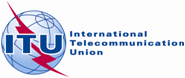 APT MEETINGDocument AI104 November 2019Original: EnglishChairman, APG-WP6Chairman, APG-WP6List of proposed items/topics for inclusion in the agenda of future conferencesList of proposed items/topics for inclusion in the agenda of future conferencesNoDocuments / ProposalsTopicSupported by X and Objected by?APT Position(S/O/-)APT CoordinatorThe way to satisfy the topicThe way to satisfy the topicThe way to satisfy the topicThe way to satisfy the topicITU-R Responsible GroupWorkload(H/M/L)2023Or2027?NoDocuments / ProposalsTopicSupported by X and Objected by?APT Position(S/O/-)APT Coordinatorthrough a WRC Agenda?through a Standing AI?through Regular ITU-R activities?through a WRC Res?ITU-R Responsible GroupWorkload(H/M/L)2023Or2027?1IAP/11A24A10/1-2EUR/16A24/2*,13Resolution 155CEPTCITEL2IAP/11A24A1/1-2EUR/16A24/2*,7Appendix 27CEPTCITEL3ARB/29A24A2/1, 2, 3*ESIM V-bandASMG4IAP/11A24A15/1-2EUR/16A24/2*,16MSS IoTCITELCEPT511A24A14, 12A24/6, 24A24A3, 29A24A3, 29A24A4, 29A24A5, 46A24A7, 62, 94, 97, 109, 110 Rev 1; 64IMTAPTRCCCITELATUMs. Boya (CHN)612A24/7, 16A24/2*, 29A24A1/3*, 60Region 1 UHFRCCCEPT711A24A2, 24A24A4, 46A24A8, 67A24High-altitude IMT base stations (HIBS)APTATUSupportMr. Shiro FUKUMOTO (J)811A24A11, 16A24/14, 46A24A2, 52ESIM Ku-bandCEPT911A24A8, 16A24/10, 46A24A1ESIM Ka-bandCEPTCITEL1016A24/12GSO 7/8, 20/30 GHzCEPTCHN has concerns1116A24/15EESS 23 GHzCEPT1216A24/19, 20RLS/EESS > 231 GHzCEPT1316A24/21RNSS 1240-1300 MHzCEPT1424A24A5Marine VHFAPTSupportMs. Sun (CHN)1512A24/5SRS 15 GHzRCC1611A24A18Mobile broadbandCITEL1711A24A12FSS 17 GHz R2CITEL1811A24A19FSS 44 GHzCITEL1911A24A7 Rev1, 16A24/8, 24A24A7, 28A24A1, 46A24A9Suborbital vehiclesCITELCEPTAPTATUMs. Sun (CHN)2011A24A13, 16A24/4, 24A24A6AMS(R)SCITELCEPTAPTMs. Sun (CHN)2111A24A4, 16A24/2*, 24A24A2, 28A24A1, 29A24A1/3*GMDSSCITELCEPTAPTMs. Sun (CHN)2211A24A3, 12A24/7, 16A24/2*, 3Space weather sensorsCITELRCCCEPT2311A24A5, 12A24/7, 16a24/2*Spaceborne radar sounders2416A24/11, 46A24A5, 10A24A1, 54A24Space-to-space FSS2510A24A2, 46A24A3, 50A24, 75A24Space-to-space MSS2611A24A16, 57A23Space-to-space FSS/MSS/EESS2711A24A6, 16A24/9, 46A24A6, 28A24FSS 18 GHz2811A24A17, 16A24/22, 29A24A1, 66FSS 39 GHz2911A24A9, 16A24/17,18, 46A24A4E-band NGSO FSS3024A24A1Standing Item 7 and Res 86SupportMr. Burford24A24A1Standing Item 9SupportMr. Shafiee24A24A1Standing Item 10 and Res 804SupportMr. Shafiee12